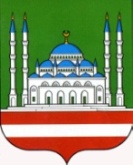 ДЕПАРТАМЕНТ КУЛЬТУРЫ МЭРИИ ГОРОДА ГРОЗНОГО   МУНИЦИПАЛЬНОЕ БЮДЖЕТНОЕ        УЧРЕЖДЕНИЕ «КУЛЬТУРНО-                          РАЗВЛЕКАТЕЛЬНЫЙ ЦЕНТР»                        г. ГРОЗНОГО      А.А. Кадырова пр., 39, г. Грозный, Чеченская Республика, 364021Тел.: (8712) 22-63-04http://krc-grozny.ru, e-mail: KRZ-777@mail.ruОКПО 66587389, ОГРН 1102031004415ИНН/КПП 2014004023/201401001   ______________№_______________   На №_________ от_______________СОЬЛЖА Г1АЛИН МЭРИНКУЛЬТУРИН ДЕПАРТАМЕНТСИНКЪЕРАМАН КУЛЬТУРНИЦЕНТР» СОЬЛЖА -Г1АЛИНМУНИЦИПАЛЬНИ БЮДЖЕТАН УЧРЕЖДЕНИСольжа-Г1ала, А.А.  Кадыровн ц1арах пр.,39,Нохчийн Республика, 364021Тел.: (8712) 22-63-04 http://krc-grozny.ru, e-mail: KRZ-777@mail.ruОКПО 66587389, ОГРН 1102031004415ИНН/КПП 2014002562/201401001                                                                                 Начальнику Департамента                                                                                 Культуры Мэрии г. Грозногоdepkult@gmail.com Амаевой М. С-М.Отчет             о работе МБУ «Культурно-развлекательный центр» г. Грозногоза февраль 2020 г.Духовно-нравственное и гражданско-патриотическое воспитание13 февраля   15-00 в Гимназии №3 среди учащихся кружка прикладного искусства состоялась выставка работ совместного семейного творчества. На выставке были представлены замечательные поделки, выполненные детьми и родителями из дружных, активных семей –участников кружка прикладного искусства. Поделки были выполнены в различных техниках: вышивка лентами и бисером, аппликации из бумаги, рисунки. Участники- 5, зрители-25.		26 февраля 12-00 в Гимназии №3 среди учащихся историко-краеведческого кружка МБУ «Культурно-развлекательный центр» состоялся конкурс сочинений «Уважение к старшим». Руководитель кружка рассказала юным участникам об обычаях и традициях чеченцев, о том, как важно проявлять уважение к старшим, как должны вести себя при встрече и при разговоре со старшими. Ребята написали сочинение по данной теме. Цель конкурса: формирование у учащихся нравственного сознания, освоение базовых понятий «уважение» и «почтение», норм нравственного поведения. Участники- 8, зрители-20.	Экологическое воспитание6 февраля 12-00 в Гимназии №3 для учащихся историко-краеведческого кружка МБУ «Культурно-развлекательный центр» состоялся видеопросмотр «Как сберечь голубую планету». Руководитель кружка Гуданатова А. рассказала мальчишкам и девчонкам об уникальности нашей Земли, об особенностях, благодаря которым на планете существует жизнь. Участники- 1, зрители-20.		Мероприятия, посвященные Международному дню родного языка21 февраля 16-00 в СОШ №36 состоялась музыкальная композиция «Гордость народа-родной язык!». В программе приняли участие учащиеся вокального кружка «Блеск» МБУ «Культурно-развлекательный центр» под руководством Медаевой С. Они рассказали стихи известных поэтов и исполнили песни на чеченском, русском языках. Участники- 5, зрители-30.	Мероприятия, посвященные Дню защитника Отечества20 февраля в 16-00 в Гимназии №3 среди учащихся историко-краеведческого кружка состоялась конкурсно-игровая программа «Будем в армии служить», приуроченная Дню защитника Отечества. Руководитель кружка Айна Гуданатова рассказала об истории возникновения этого праздника. Для проверки силы, смекалки и ловкости будущим солдатам было предложено поучаствовать в конкурсах, играх.  Цель мероприятия заключалась в воспитании гражданско- патриотического чувства у детей школьного возраста к российской армии. Всех присутствующих поздравили с праздником, а участники программы получили грамоты от руководителя кружка. Участники- 7, зрители-40.Мероприятия, посвящённые 100-летиюсо дня рождения академика А.Д.Сахарова20 февраля 15:00 в Гимназии №3 среди учащихся кружка прикладного искусства МБУ «Культурно-развлекательный центр». состоялся конкурс рисунков «Права человека», приуроченный 100-летию академика Андрея Дмитриевича Сахарова, лауреата Нобелевской премии. Участники- 5, зрители-20.Мероприятия по профилактике экстремизма и терроризма18 февраля 15-00 ч в Гимназии № 3 руководителем кружка прикладного искусства МБУ «Культурно-развлекательный центр» были разработаны и розданы памятки с рекомендациями для родителей, учащихся по профилактике экстремизма, терроризма, толерантности. Участники- 8, зрители-20.Пропаганда здорового образа жизни и спорта20 февраля в 12-00 в библиотеке-фил№4 с учащимися кружка «Бисероплетение» МБУ «Культурно-развлекательный центр» прошла беседа «Витамины и гигиена». Руководитель клубного формирования Радима Агабиева провела для детей игру «Будь здоров!», где дети выполняли различные задания: отвечали на вопросы, отгадывали загадки о здоровье и спорте. Далее детям рассказали, как нужно заботиться о своем здоровье, чтобы не болеть, расти крепкими и здоровыми. Участники- 5, зрители-20.Мероприятия по профилактике наркомании, алкоголизма, и табакокурения.5 февраля 12-30 в рамках профилактики наркомании в библиотеке-фил№4 с состоялась беседа «Не ломай свою судьбу». В нем приняли участие учащиеся кружка по бисероплетению МБУ «Культурно-развлекательный центр». В ходе мероприятия речь шла о наркотиках, их видах, последствиях употребления, методах завлечения в употребление наркотических веществ. Цель мероприятия заключалась в профилактике наркомании и пропаганде здорового образа жизни. Участники- 1, зрители-25.		Мероприятия по профилактике правонарушений среди несовершеннолетних13 февраля 12-00 в СОШ №36 с учащимися хореографического кружка проведен классный час правовой направленности: «Преступление и наказание». Цель мероприятия заключалась в профилактике преступлений и правонарушений среди несовершеннолетних, воспитания правового сознания учащихся. Участники- 1, зрители-25.		26 февраля 12-00 в библиотеке-фил№4 с учащимися кружка оригами МБУ «Культурно-развлекательный центр» состоялся час общения «Уголовная ответственность несовершеннолетних». Руководитель кружка начала урок с сообщения о том, что количество преступлений, особенно совершенных несовершеннолетними, ежегодно растет. И часто бывает, что преступления могло бы и не быть, знай подросток, что за такое деяние последует уголовная ответственность. Цель мероприятия: упорядочить знания, учащихся об уголовной ответственности несовершеннолетних, ознакомить с видами наказаний, применяемых к несовершеннолетним преступникам. Участники- 1, зрители-20.Мероприятия по пропаганде ПДД27 февраля 13-00 в Гимназии №3 руководитель историко-краеведческого кружка МБУ «Культурно-развлекательный центр» провела акцию по раздаче буклетов с призывом соблюдения ПДД. Участники- 4, зрители-40.Внеплановые11 февраля в 13-00 работники МБУ «Культурно-развлекательного центра» приняли участие в торжественной церемонии закладки капсулы под строительство многоквартирных жилых домов. Участники- 5, зрители-80.	19 февраля 11-00 учащиеся историко-краеведческого кружка МБУ «Культурно-развлекательный центр» приняли участие в конкурсе на лучшее исполнение патриотической песни, приуроченного Дню защитника Отечества, который проходил в МБОУ «Гимназия № 3». Участники кружка получили диплом за 2 место. Цель мероприятия: создание условий для реализации творческой активности детей в направлении патриотического воспитания. Участники- 6, зрители-100.	20 февраля 13-00 работники МБУ «Культурно-развлекательный центр» приняли участие в традиционном культурно-просветительском мероприятии «Вечер нашидов». В этот вечер сцену разделили исполнители нашидов и назмов группы «Аль Муъминун» и Заслуженный артист ЧР Иса Эсамбаев. Участники- 7, зрители-150.	21февраля 16-00 в библиотеке –фил. №9 состоялось тематическое мероприятие, посвящённое Дню защитника Отечества. Учащиеся актерского кружка МБУ «Культурно-развлекательный центр» подготовили литературные композиции о героях, героизме, Родине и отваге. Также в рамках данного мероприятия состоялась книжная выставка. Участники- 7, зрители-45.	23 февраля в 14-00 состоялась торжественная церемония переименования улицы Заветы Ильича в Грозном в честь участника Великой Отечественной войны 1941-1945 гг. Вахи Амировича Алиева. Руководителем клубного формирования МБУ «Культурно-развлекательный центр», Заслуженной актрисой Д. Шахбазовой была подготовлена театральная постановка. В постановке приняли участие воспитанник клубного формирования МБУ «КРЦ» и солист МБУ «ЦНК» Идрис Мухтаров».   Участники- 10, зрители-150.	23 февраля в 10-00 состоялся отборочный тур для участия в ежегодной военно-патриотической игре союза городов воинской славы. Работники МБУ «Культурно-развлекательный центр» приняли участие в проведении данного мероприятия.  Участники- 5, зрители-150.	23 февраля в 13-00 работники МБУ «Культурно-развлекательный центр» приняли участие в торжественной церемонии открытия мемориального комплекса в сквере Ахмата Кадырова. Участники- 5, зрители-150.	28 февраля 14-00 работники МБУ «Культурно-развлекательный центр» приняли участие в торжественной церемонии возложения цветов, посвященной 20летию подвига 6 парашютно-десантной роты. Участники- 5, зрители-150.	Клубные формированияНа базе МБУ «Культурно-развлекательного центра» г. Грозного функционируют восемь клубных формирований. В них занимаются 134 детей.1.Вокальный кружок «Блеск»2.Хореографический кружок «Тешам»3.Театральный кружок «Актерское мастерство»4.Историко-краеведческий кружок «Юный краевед»5.Кружок декоративно-прикладного творчества «Умелые ручки»6.Кружок по бисероплетению «Радуга творчества»7.Кружок оригами «Волшебный мир бумаги»8.Кружок рисования «Цветные ладошки»МБУ «Культурно-развлекательный центр» г. Грозного за отчетный период провел мероприятий-20, в них приняло участие –1280человек, задействовано – работников-101, из них дети-48Информация по реализации молодежной политикиДиректор	                                                                                     М.М.ХусаиновДадаева Марха Супаевна8 (928) 783-14-09krz-777@mail. ruНаименованиеКоличество мероприятийКоличество участниковКоличество зрителейДуховно - нравственное воспитание31875Патриотическое воспитание1740Профилактика здорового образа жизни1520Профилактика наркомании1125Профилактика правонарушений2245Профилактика терроризма и экстремизма1820Мероприятия, посвящённые 100-летию со дня рождения академика А.Д.Сахарова1520Экологическое воспитание1120Мероприятия по пропаганде ПДД1440Внеплановые 850975Итого:201011280Конкурсы 000Участие в республиканских конкурсах000Участие в международных конкурсах000Направления реализации молодежной политикиграфа 1№ строкиграфа 2Численность молодежи, задействованной в программных мероприятияхграфа 7 (чел.)Развитие международного и межрегионального сотрудничествап.110Работа с молодежью, находящейся в социально-опасном положениип.121Вовлечение в занятия творческой деятельностьюп.1386Содействие профориентациип.140Поддержка и взаимодействие с общественными организациямип.150Формирование семейных ценностейп.160Патриотическое воспитаниеп.1732Формирование российской идентичности, единство российского государства, содействие межкультурному и межконфессиональному диалогуп.240Вовлечение молодежи в здоровый образ жизнип.2615Вовлечение в волонтерскую добровольческую деятельность	п. 780